Vancouver, Victoria y WhistlerDuración: 5 días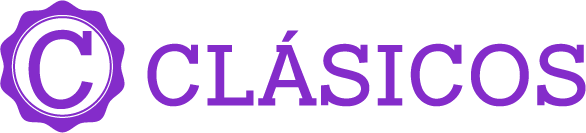 Llegadas: diarias, 01 de noviembre 2024 al 27 de abril 2025Mínimo 2 pasajeros.Servicios compartidos.Día 1.- VancouverRecepción en el aeropuerto con entrega de documentación y traslado al hotel. Alojamiento.Día 2.- VancouverComenzaremos nuestro día con la visita de la Ciudad de Vancouver (incluida).  Comenzamos el tour por Yaletown, el barrio moderno y vibrante, para pasar a Chinatown, el más grande de Canadá. A pocos minutos de allí, llegamos al entrañable Gastown, con un original reloj de vapor. La terminal de cruceros a Alaska, Canada Place, se ha convertido en un símbolo de la ciudad con su techo blanco en forma de cinco velas. Allí se encuentra también el Pebetero Olímpico. A unos minutos del puerto llegamos a Stanley Park, el parque municipal más grande del país, ofreciéndonos una maravillosa vista de la bahía, de la ciudad y de las Montañas Costeras.A la salida del parque podemos observar la playa de English Bay, siguiendo el paseo hasta el Puente Burrard. Finalizando nuestra visita, entraremos a Granville Island con su artesanía local y el ambiente marinero en el pequeño puerto deportivo. Por la tarde recomendamos visitar Flyover Canada (opcional) o Vancouver Lookout (opcional) o tome el Tour de Compras al McArthur Glen Designer Outlet Vancouver Airport (opcional), un centro comercial al aire libre al estilo de pueblo europeo que ofrece más de 80 marcas de diseñadores hasta con un 70% de descuento. El cliente recibirá un pasaporte de moda que ofrece un 10% de descuento adicional en las tiendas como Jimmy Choo, Michael Kors, Polo Ralph Laureen, Desigual, Banana Republic, Sandro, Gap, Levi’s, Columbia y más. ¿Hambriento? En centro cuenta con una vibrante variedad de cafés y restaurantes que están listos para darle la bienvenida para el almuerzo y la cena. Después de una maravillosa tarde de compras y una deliciosa cena, la vuelta al centro de la ciudad será por cuenta el cliente. Alojamiento.Día 3.- Vancouver – Victoria - VancouverTour de la Ciudad de Victoria (Incluido). El día empieza con un cómodo viaje de 1.5 horas en el ferry (incluido) que nos trasladará a la Isla de Vancouver. Navegaremos entre un archipiélago con pequeñas comunidades,casas de campo, y si tenemos suerte veremos ballenas grises, orcas y focas cerca de nuestra embarcación. Ya en la isla, nuestra primera visita será a los hermosos Jardines Butchart (incluido), una maravillosa exhibición floral de 22 hectáreas, abierta al público todos los días del año y que ofrece vistas espectaculares, atravesando caminos que serpentean a través de los cuatro jardines principales. Luego de visitar el jardín continuaremos hacia el centro de la ciudad, donde tendremos tiempo libre para visitar de manera opcional el Museo Real de la Columbia Británica (con sus exhibiciones dedicadas a la historia de la provincia y las comunidades indígenas), el Hotel Fairmont Empress, frente a la bahía, es el edificio más fotografiado en Victoria, y no hay que olvidar el paseo por Government Street con tiendas originales mostrando sus productos de origen británico. Al final de la tarde regreso a Vancouver vía ferry (incluido). Posibilidad de volver a Vancouver en hidroavión (no incluido) en tan solo 35 minutos. Alojamiento.Día 4.- Vancouver – Whistler - VancouverTour de Whistler (Incluido). Saliendo de Vancouver nos adentraremos en una de las carreteras más reconocidas por su espectacularidad: Sea Vancouver to Sky Highway. Haremos la primera parada en las imponentes cascadasShannon, que, con sus 333 m de caída, son el último escalafón que las gélidas aguas recorren antes de caer al mar. Pasando por el pueblo de Squamish se levanta majestuoso el monolito de granito más alto de Canadá, el Stawamus Chief, mejor conocido como “The Chief” de 700 m de altura. Llegamos a la Villa de Whistler la cual cuenta con infinidad de tiendas y restaurantes que son un deleite para el viajero que busca el recuerdo más adecuado mientras admira el paisaje de Montanas. Tiempo libre para disfrutar de la villa. Por la tarde regreso a Vancouver. Alojamiento.Día 5.- VancouverA la hora indicada traslado al aeropuerto. Fin de nuestros serviciosSE NECESITA ETA O VISA PARA VISITAR CANADÁIncluye:4 noches de alojamiento en Vancouver en régimen solo alojamientoTour de ciudad en Vancouver, Victoria y Whistler en españolTraslados de llegada y salida con chofer de habla hispana en servicios regulares vehículos con capacidad contralada y previamente sanitizadosAsistencia de viaje básicaNo incluye:Boleto aéreoAlimentos no especificados Todo servicio no descrito en el precio incluyePropinas y gastos personaleseTA de ingreso a CanadáImportante:Se considera menor de 0 a 18 años.Máximo 2 menores compartiendo con 2 adultos en la ocupación máxima de la habitación El ETA es un permiso electrónico que permite a los Ciudadanos Mexicanos ingresar a Canadá y es obligación de los pasajeros solicitarla antes de viajar NO nos hacemos responsables en caso de olvido. El costo es de $7 CAD por persona y la solicitud se hace rápidamente en línea desde: www.canada.ca/eta (descripción http://www.cic.gc.ca/english/visit/eta-facts-es.asp)Los hoteles están sujetos a cambio según la disponibilidad al momento de la reserva por el tour operador. En ciertas fechas, los hoteles propuestos no están disponibles debido a eventos anuales preestablecidos. En esta situación, se mencionará al momento de la reserva y confirmaremos los hoteles disponibles de la misma categoría de los mencionados.Habitaciones estándar. En caso de preferir habitaciones superiores favor de consultar.No se reembolsará ningún traslado o visita en el caso de no disfrute o de cancelación del mismo.El orden de las actividades puede tener modificacionesAl momento de su registro en el hotel, una tarjeta de crédito le será requerida, esto es con el fin de garantizar que usted se compromete a no dañar la habitación y dejarla en las mismas condiciones que le fue entregada. La Tarjeta de crédito le ayudara también para abrir crédito dentro de las instalaciones del hotel para consumo interno. Manejo de equipaje en el tour máximo de 1 maleta por persona. En caso de equipaje adicional costos extras pueden ser cobrados en destino.  Para poder confirmar los traslados debemos recibir la información completa a más tardar 30 días antes de la salida. Si no recibimos esta información el traslado se perderá sin reembolso.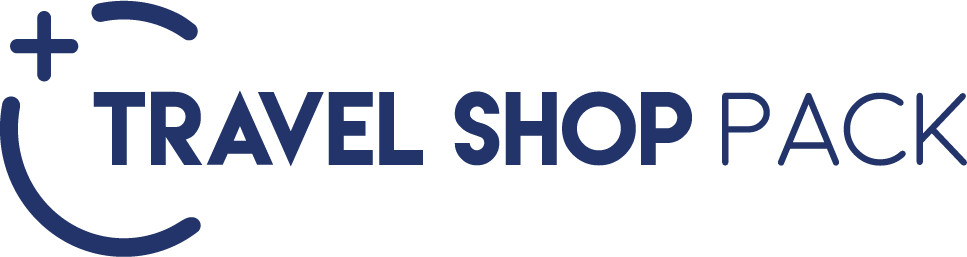 HOTELES PREVISTOS O SIMILARESHOTELES PREVISTOS O SIMILARESHOTELES PREVISTOS O SIMILARESCIUDADHOTELCAT.VANCOUVERSHERATON VANCOUVER WALL CENTREPVANCOUVERPINNACLE HARBOURFRONTPCHECK IN - 15:00HRS // CHECK OUT- 11:00HRSCHECK IN - 15:00HRS // CHECK OUT- 11:00HRSCHECK IN - 15:00HRS // CHECK OUT- 11:00HRSTARIFA POR PERSONA EN USDTARIFA POR PERSONA EN USDTARIFA POR PERSONA EN USDTARIFA POR PERSONA EN USDTARIFA POR PERSONA EN USDTARIFA POR PERSONA EN USDSOLO SERVICIOS TERRESTRESSOLO SERVICIOS TERRESTRESSOLO SERVICIOS TERRESTRESSOLO SERVICIOS TERRESTRESSOLO SERVICIOS TERRESTRESSOLO SERVICIOS TERRESTRESDBLTPLCPLSGLMNRPINNACLE HARBOURFRONT114010109402240630SHERATON VANCOUVER WALL CENTRE (01-30 NOV)1450123011002870630SHERATON VANCOUVER WALL CENTRE (01 DIC-29MAR)123010709902430630SHERATON VANCOUVER WALL CENTRE (30 MAR-28 ABR)1420121010902800630TARIFA POR PERSONA EN USDTARIFA POR PERSONA EN USDTARIFA POR PERSONA EN USDTARIFA POR PERSONA EN USDTARIFA POR PERSONA EN USDTARIFA POR PERSONA EN USDSERVICIOS TERRESTRES Y AÉREOSSERVICIOS TERRESTRES Y AÉREOSSERVICIOS TERRESTRES Y AÉREOSSERVICIOS TERRESTRES Y AÉREOSSERVICIOS TERRESTRES Y AÉREOSSERVICIOS TERRESTRES Y AÉREOSDBLTPLCPLSGLMNRPINNACLE HARBOURFRONT20401910184031401530SHERATON VANCOUVER WALL CENTRE (01-30 NOV)23502130200037701530SHERATON VANCOUVER WALL CENTRE (01 DIC-29MAR)21301970189033301530SHERATON VANCOUVER WALL CENTRE (30 MAR-28 ABR)23202110199037001530RUTA AÉREA PROPUESTA CON AIR CANADA SALIENDO DE LA CIUDAD DE MÉXICO: MÉXICO - VANCOUVER - MÉXICOIMPUESTOS (SUJETOS A CONFIRMACIÓN): 400 USD POR PASAJEROLOS VUELOS SUGERIDOS NO INCLUYEN FRANQUICIA DE EQUIPAJE - COSTO APROXIMADO 40 USD POR TRAMO POR PASAJERO.SUPLEMENTO PARA VUELOS DESDE EL INTERIOR DEL PAÍS - CONSULTAR CON SU ASESOR TRAVEL SHOPTARIFAS SUJETAS A DISPONIBILIDAD Y CAMBIO SIN PREVIO AVISO SE CONSIDERA MENOR DE 0 A 18 AÑOSVIGENCIA: 01 DE NOVIEMBRE 2024 AL 27 DE ABRIL 2025CONSULTAR SUPLEMENTOS PARA TEMPORADA ALTATRAVEL SHOP PACK  TRAVEL SHOP PACK  TRAVEL SHOP PACK  TARIFA POR PERSONA EN USDTARIFA POR PERSONA EN USDTARIFA POR PERSONA EN USDADTMNRTOUR DE NORTE DE VANCOUVER230230TOUR DE VICTORIA280280TOUR DE WHISTLER170160FLYOVER CANADA VANCOUVER4040